                     ОБЪЯВЛЕНИЕ  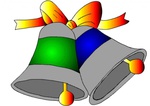 Уважаемые выпускники!Миллеровская школа имени Жоры Ковалевского  приглашает Вас на вечер встречи, который состоится в субботу, 2 февраля 2019 года, в 17:00 в актовом зале школы.         Быстро минули школьные годы, пролетело время школьной жизни... Но остались дорогие сердцу люди, с которыми приятно встретиться и вспомнить былые времена в кругу выпускников. Вечер встречи выпускников - это не только вечер воспоминаний, это, в первую очередь, вечер хорошего настроения, живого активного общения и отдыха в кругу давно знакомых людей.Посвящается 50-летию Миллеровской школыШкола  ждет  ВАС с нетерпением!!!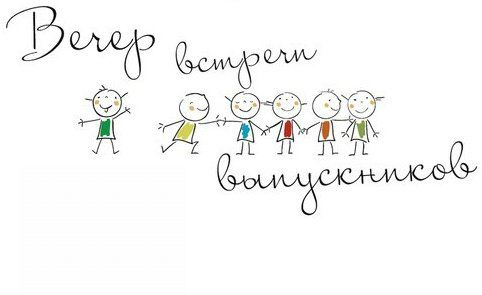 Администрация МБОУ Миллеровской СОШ имени Жоры Ковалевского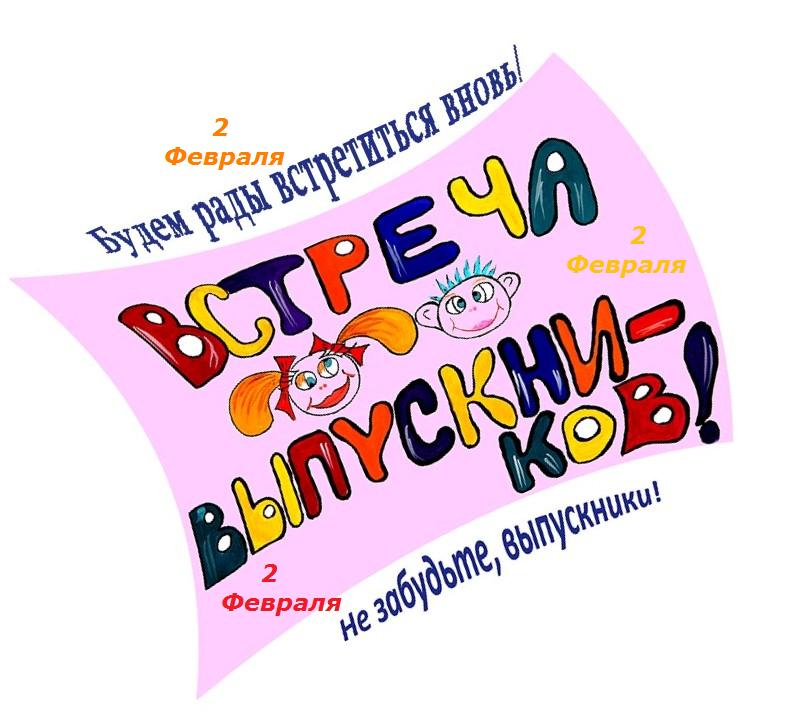 В первую субботу февраля 2019 года Миллеровская школаждёт выпускников в гости!